ПОСТАНОВЛЕНИЕ«_10__»___11____2020 года		                                          №_228_пос. Энем        Об утверждении муниципальной программы «Развитие территориального общественного самоуправления «Дубрава» в муниципальном образовании «Энемское городское поселение» на 2021-2023 годы»  В соответствии с требованиями статьи 179 Бюджетного кодекса Российской Федерации, П О С Т А Н О В Л Я Ю :         1.Утвердить муниципальную программу «Развитие территориального общественного самоуправления «Дубрава» в муниципальном образовании «Энемское городское поселение» на 2021-2023 годы».  (приложение №1).         2.Постановление главы администрации муниципального образования «Энемское городское поселение»  от 22.12.2017г. № 266 «Об утверждении муниципальной программы «Развитие территориального общественного самоуправления «Дубрава» в муниципальном образовании «Энемское городское поселение» на 2018-2020 годы» считать утратившим силу.        3.Настоящее постановление вступает в силу со дня официального опубликования.          4.Контроль за исполнением настоящего постановления возложить на заместителя главы администрации Цыганкову Е.А.Глава администрации МО«Энемское городское поселение»					Х.Н. ХоткоПроект внесен Руководитель организационного отдела                                             С.Д. Мешвезпроект согласован:зам. главы администрации						Е.А. Цыганкова руководитель юридического одела                                                       Б.Ш. Кошко	руководитель финансового отдела					Е.Н. Чилова						                       Приложение № 1 к постановлениюглавы администрацииМО «Энемское городское поселение»от «__10___» __11___2020г. № _228__Муниципальная программа«Развитие территориального общественного самоуправления «Дубрава» в муниципальном образовании «Энемское городское поселение»на 2021-2023 годы»Паспорт муниципальной программы1.Общая характеристика сферы реализации муниципальной программы, в том числе формулировки основных проблем в указанной сфере и прогноз ее развития.
    Органы ТОС в муниципальном образовании «Энемское городское поселение» планируется создать на территории населенных пунктов, жилых микрорайонов, в многоквартирных жилых домов, на территориях улиц, кварталов.    В настоящее время на территории муниципального образования "Энемское городское поселение" действуют 4 ТОСа, без образования юридического лица.
    Положение о территориальном общественном самоуправлении в муниципальном образовании "Энемское городское поселение", утвержденное Решением Совета народных депутатов муниципального образования "Энемское городское поселение"от 13 ноября 2018 года № 13-4, конкретизирует права органов ТОС на участие в решении тех или иных вопросов местного значения. Наиболее успешно выполняемые органами ТОС:
- организация мероприятий по содействию в благоустройстве, озеленении и санитарной очистке территорий, на которых действуют ТОСы;
- привлечение населения к мероприятиям по обеспечению сохранности жилищного фонда;
- организация досуга населения (проведение праздничных, спортивных мероприятий);
- выявление нужд и содействие оказанию помощи ветеранам и инвалидам, малообеспеченным и многодетным семьям;
- взаимодействие с правоохранительными органами, органами надзора, органами ГО и ЧС.
ТОСы должны активно участвовать в решении вопросов местного значения. Однако проведенный анализ результатов опроса представителей комитетов ТОС показывает, что доля активного населения, которое поддерживает и участвует в мероприятиях, проводимых органами ТОС, пока составляет от 10 до 40 процентов проживающих на территориях ТОС.
    Решение проблем территорий возможно тогда, когда ТОСы получают поддержку органов местного самоуправления муниципального образования "Энемское городское поселение". Такие формы сотрудничества органов муниципального образования "Энемское городское поселение" и ТОС как встречи, семинары, совместные программы и проводимые мероприятия ведут к повышению авторитета и роли органов ТОС в жизни муниципального образования.
   Основными факторами, сдерживающими развитие ТОС на территории населенных пунктов  являются:
- низкая степень подготовки и обучения руководителей и актива ТОС;
- отсутствие у представителей ТОС навыков выбора направлений деятельности, планирования, разработки проектов и программ;
- низкий уровень информированности населения о деятельности органов ТОС;
- низкая активность населения;
- ограниченное число форм поддержки ТОС, в том числе материальной;
- отсутствие доступных критериев оценки работы ТОС органами местного самоуправления;
- недостаток наглядной агитации и информационных материалов о ТОС.
     Данные, полученные в ходе опроса населения, позволяют определить первостепенные задачи и приоритетные направления деятельности ТОС в привлечении граждан к управлению территорией.2.Приоритеты государственной политики в соответствующей сфере социально-экономического развития , цели, задачи, целевые показатели эффективности реализации муниципальной программы,
   Принятие настоящей программы необходимо для исполнения полномочий, определенных Федеральным законом от 06.10.2003 N 131-ФЗ "Об общих принципах организации местного самоуправления в Российской Федерации"
    Согласно действующему законодательству под территориальным общественным самоуправлением понимается самоорганизация граждан по месту жительства на части территории муниципального образования для самостоятельного и под свою ответственность осуществления собственных инициатив в вопросах местного значения. Как форма участия населения в осуществлении местного самоуправления ТОС реализуется посредством проведения собраний и конференций, а также посредством создания органов ТОС, что свидетельствует о наиболее полной самоорганизации граждан.
     ТОС не заменяют органы местного самоуправления или организации жилищно-коммунального хозяйства и социальной помощи, целью ТОС является оказание помощи населению муниципального образования "Энемское городское поселение" в осуществлении собственных инициатив по вопросам местного значения.
      Развитие муниципального образования и управление им может быть эффективным только в том случае, если имеется заинтересованность населения в общественно значимых вопросах и их решении. Поэтому востребованность органов ТОС, сегодня не случайна.
      Целью Программы является дальнейшее развитие и совершенствование деятельности ТОС в муниципальном образовании "Энемское городское поселение". Для достижения целей Программы необходимо решать следующие задачи:
- создание условий для более широкого вовлечения населения муниципального образования "Энемское городское поселение" в процесс осуществления собственных инициатив по вопросам местного значения;
- совершенствование форм сотрудничества органов  муниципального образования "Энемское городское поселение" с органами ТОС;
- расширение форм эффективной поддержки населения через развитие и совершенствование деятельности ТОС;

- вовлечение населения в процессы выработки, принятия, реализации решений органов муниципального образования по вопросам местного значения и осуществление контроля их исполнения;
- дальнейшее совершенствование структуры и форм осуществления деятельности ТОС.Сведения о целевых показателях эффективности реализации муниципальной программыТаблица 1
Ожидаемые конечные результаты:
- повышение качества и уровня взаимодействия органов местного самоуправления с населением муниципального образования "Энемское городское поселение" через органы ТОС;
- повышение уровня взаимодействия ТОС с некоммерческими организациями, представителями малого и среднего бизнеса (привлечение к участию в конкурсных и иных мероприятиях);
- расширение работы по патриотическому воспитанию подрастающего поколения, молодежи, бережному отношению к окружающей среде;
- усиление культурной, оздоровительной и спортивной работы с населением, создание новых спортивных секций, клубов по интересам, творческих коллективов;
- увеличение количества и повышение качества проводимых при участии ТОС мероприятий по благоустройству территорий.

Срок реализации Программы с 2021 по 2023 годы в один этап.

3. Обобщенная характеристика мероприятий муниципальной программы           Перечень основных мероприятий муниципальной программы
Таблица 2
Реализация настоящей Программы осуществляется на основании договоров (соглашений), заключаемых между администрацией муниципального образования "Энемское городское поселение" и некоммерческими организациями, осуществляющими территориальное общественное самоуправление в муниципальном образовании "Энемское городское поселение". Соглашение заключается по результатам отбора.

4. Основные меры правового регулирования в сфере реализации муниципальной программы
Принятие муниципальных нормативных правовых актов в целях реализации программных мероприятий не планируется.  5.Ресурсное обеспечение муниципальной программыФинансирование программы производится из средств бюджета муниципального образования "Энемское городское поселение". Потребность в финансировании мероприятий Программы составляет 150,0 тыс. руб., в том числе:

- в 2021 году – 50,0 тыс. руб.- в 2022 году – 50,0 тыс. руб.
- в 2023 году -  50,0 тыс. руб.РЕСПУБЛИКА АДЫГЕЯТАХТАМУКАЙСКИЙ РАЙОН      АДМИНИСТРАЦИЯ       МУНИЦИПАЛЬНОГО   ОБРАЗОВАНИЯ      « ЭНЕМСКОЕ ГОРОДСКОЕ   ПОСЕЛЕНИЕ»Индекс 385132,  п. Энемул. Чкалова,13(887771)  43-4-32; (887771) 44-2-71e-mail: admin_MO_EGP@mail.ru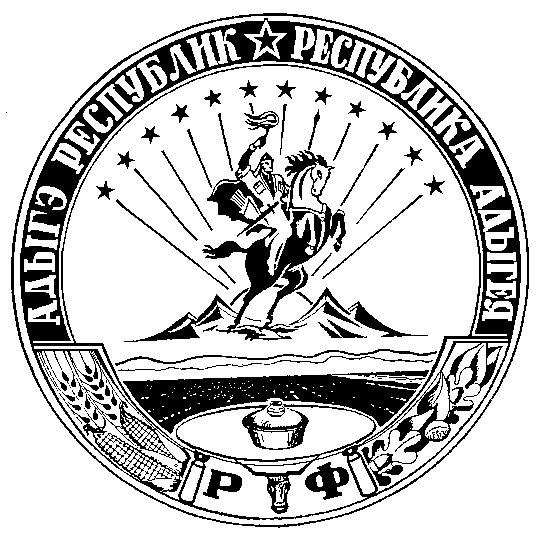 АДЫГЭ РЕСПУБЛИК ТЭХЪУТЭМЫКЪУОЕ   РАЙОНМУНИЦИПАЛЬНЭ ЗЭХЭТ«ИНЭМ  КЪЭЛЭ  ТIЫСЫПIЭ»ИАДМИНИСТРАЦИЙИндекс 385132,  п. Энемур. Чкаловэм ыцIэкIэ щытыр, 13                  (887771) 43-4-32; (87771) 44-2-71      e-mail: admin_MO_EGP@mail.ruРазработчик программыОтдел по  жилищно-коммунальному хозяйству и благоустройству администрации муниципального образования "Энемское городское поселение" (далее - Отдел ЖКХ и благоустройства)Отдел по  жилищно-коммунальному хозяйству и благоустройству администрации муниципального образования "Энемское городское поселение" (далее - Отдел ЖКХ и благоустройства)Ответственный исполнительАдминистрация муниципального образования "Энемское городское поселение"Администрация муниципального образования "Энемское городское поселение"СоисполнителиотсутствуютотсутствуютУчастники- Администрация муниципального образования "Энемское городское поселение";
- МБУ «Управление культуры и кино муниципального образования "Энемское городское поселение" ;
- Организационный отдел администрации муниципального образования "Энемское городское поселение" ;
- ТОСы муниципального образования "Энемское городское поселение.- Администрация муниципального образования "Энемское городское поселение";
- МБУ «Управление культуры и кино муниципального образования "Энемское городское поселение" ;
- Организационный отдел администрации муниципального образования "Энемское городское поселение" ;
- ТОСы муниципального образования "Энемское городское поселение.Подпрограммы программыотсутствуютотсутствуютЦели программыДальнейшее развитие и совершенствование деятельности территориального общественного самоуправления в муниципальном образовании "Энемское городское поселение"Дальнейшее развитие и совершенствование деятельности территориального общественного самоуправления в муниципальном образовании "Энемское городское поселение"Задачи программы- создание условий для более широкого вовлечения населения муниципального образования "Энемское городское поселение" в процесс осуществления собственных инициатив по вопросам местного значения;
- совершенствование форм сотрудничества органов местного самоуправления муниципального образования "Энемское городское поселение" с органами ТОС;
- расширение форм эффективной поддержки населения через развитие и совершенствование деятельности ТОС;
- вовлечение населения в процессы выработки, принятия, реализации решений органов местного значения и осуществления контроля их исполнения;
- дальнейшее совершенствование структуры и форм осуществления деятельности ТОС- создание условий для более широкого вовлечения населения муниципального образования "Энемское городское поселение" в процесс осуществления собственных инициатив по вопросам местного значения;
- совершенствование форм сотрудничества органов местного самоуправления муниципального образования "Энемское городское поселение" с органами ТОС;
- расширение форм эффективной поддержки населения через развитие и совершенствование деятельности ТОС;
- вовлечение населения в процессы выработки, принятия, реализации решений органов местного значения и осуществления контроля их исполнения;
- дальнейшее совершенствование структуры и форм осуществления деятельности ТОСЦелевые показатели эффективности программы- повышение активности населения муниципального образования "Энемское городское поселение" в деятельности ТОС населения;
- увеличение количества проведенных семинаров по вопросам ЖКХ, семинаров по организации ТСЖ, по вопросам изменения тарифов, оказания услуг населению управляющими компаниями и принципам взаимодействия с ними, по вопросам правил благоустройства;
- увеличение активного населения, вовлеченного в непосредственное решение проблем конкретных территорий  поселения (планирование ремонта и улучшения содержания внутри дворовых территорий МКД, строительство и содержание детских игровых площадок, озеленение территорий и т.д.), с привлечением некоммерческих организаций и представителей малого и среднего бизнеса- повышение активности населения муниципального образования "Энемское городское поселение" в деятельности ТОС населения;
- увеличение количества проведенных семинаров по вопросам ЖКХ, семинаров по организации ТСЖ, по вопросам изменения тарифов, оказания услуг населению управляющими компаниями и принципам взаимодействия с ними, по вопросам правил благоустройства;
- увеличение активного населения, вовлеченного в непосредственное решение проблем конкретных территорий  поселения (планирование ремонта и улучшения содержания внутри дворовых территорий МКД, строительство и содержание детских игровых площадок, озеленение территорий и т.д.), с привлечением некоммерческих организаций и представителей малого и среднего бизнесаЭтапы и сроки реализации программыСрок реализации программы в период с 2021 по 2023 годы в один этапСрок реализации программы в период с 2021 по 2023 годы в один этапОбъемы бюджетных ассигнований программыОбъемы бюджетных ассигнований программыОбщий объем финансирования программы из средств бюджета муниципального образования "Энемское городское поселение" 150,0 тыс. руб., в том числе:
в 2021 году – 50,0 тыс. руб.
в 2022 году - 50,0 тыс. руб.
в 2023 году - 50,0 тыс. руб.
Ожидаемые результаты реализации программыОжидаемые результаты реализации программы- повышение качества и уровня взаимодействия органов местного самоуправления с населением муниципального образования "Энемское городское поселение" через органы ТОС;
- повышение уровня взаимодействия ТОС с некоммерческими организациями;
- расширение работы по патриотическому воспитанию подрастающего поколения, молодежи, бережному отношению к окружающей среде;
- усиление культурной, оздоровительной и спортивной работы с населением , создание новых спортивных секций, клубов по интересам, творческих коллективов;
- увеличение количества и повышение качества проводимых при участии ТОС мероприятий по благоустройству территорий.N п/пНаименование показателяИсточник получения информацииЕд. изм.Значения показателей эффективностиЗначения показателей эффективностиЗначения показателей эффективностиЗначения показателей эффективностиЗначения показателей эффективностиЗначения показателей эффективностиЗначения показателей эффективностиЗначения показателей эффективностиЗначения показателей эффективности2021 г.2021 г.2022 г.2022 г.2023 г.2023 г.2023 г.Итого 2021 -2023 годыИтого 2021 -2023 годы1.Повышение активности населения муниципального образования "Энемское городское поселение" в деятельности ТОС населения.Информация Ассоциации ТОС%558810101023232.Планируемое количество организованных и проведенных ТОСами семинаров по вопросам ЖКХ, семинаров по организации ТСЖ, по вопросам изменения тарифов и принципам взаимодействия с ними, по вопросам правил благоустройства для участия в конкурсных программах.Информация Ассоциации ТОСшт.1111111333.Планируемое вовлечение активного населения, через ТОСы в непосредственное решение проблем конкретных территорий поселения (планирование ремонта и улучшения содержания внутри дворовых территорий МКД, строительство и содержание детских игровых площадок, озеленение территорий и т.д.), с привлечением некоммерческих организаций и представителей малого среднего бизнесаИнформация Ассоциации ТОСшт.55881010102323N п/пНаименование программы, основного мероприятияНаименование программы, основного мероприятияОтветственный исполнитель, участникОтветственный исполнитель, участникСрок выполненияСрок выполненияЦелиЗадачиОжидаемый непосредственный результатСвязь с целевыми показателями"Развитие территориального общественного самоуправления в муниципальном образовании "Энемское городское поселение"
на 2021 - 2023 годы""Развитие территориального общественного самоуправления в муниципальном образовании "Энемское городское поселение"
на 2021 - 2023 годы""Развитие территориального общественного самоуправления в муниципальном образовании "Энемское городское поселение"
на 2021 - 2023 годы""Развитие территориального общественного самоуправления в муниципальном образовании "Энемское городское поселение"
на 2021 - 2023 годы""Развитие территориального общественного самоуправления в муниципальном образовании "Энемское городское поселение"
на 2021 - 2023 годы""Развитие территориального общественного самоуправления в муниципальном образовании "Энемское городское поселение"
на 2021 - 2023 годы""Развитие территориального общественного самоуправления в муниципальном образовании "Энемское городское поселение"
на 2021 - 2023 годы""Развитие территориального общественного самоуправления в муниципальном образовании "Энемское городское поселение"
на 2021 - 2023 годы""Развитие территориального общественного самоуправления в муниципальном образовании "Энемское городское поселение"
на 2021 - 2023 годы""Развитие территориального общественного самоуправления в муниципальном образовании "Энемское городское поселение"
на 2021 - 2023 годы"1.Основное мероприятие 1: "Привлечение населения к совместной деятельности ТОС"Администрация муниципального образования "Энемское городское поселение";
Управление культуры, 
Организационный отдел;ТОСы муниципального образования "Энемское городское поселение".
Администрация муниципального образования "Энемское городское поселение";
Управление культуры, 
Организационный отдел;ТОСы муниципального образования "Энемское городское поселение".
2021 - 2023гг.2021 - 2023гг.Дальнейшее развитие и совершенствование деятельности территориального общественного самоуправления в муниципальном образовании "Энемское городское поселение"Дальнейшее развитие и совершенствование деятельности территориального общественного самоуправления в муниципальном образовании "Энемское городское поселение"- создание условий для более широкого вовлечения населения муниципального образования "Энемское городское поселение" в процессе осуществления собственных инициатив по вопросам местного значения;-
совершенствование форм сотрудничества органов местного самоуправления муниципального образования "Энемское городское поселение" с органами ТОС;-
 расширение форм эффективной поддержки населения через развитие и совершенствование деятельности ТОС;
- вовлечение населения в процессы выработки, принятия, реализации решений органов местного значения и осуществления контроля их исполнения;
- дальнейшее совершенствование структуры и форм осуществления деятельности ТОС- повышение качества и уровня взаимодействия органов местного самоуправления с населением муниципального образования "Энемское городское поселение" через органы ТОС;
- повышение уровня взаимодействия ТОС с некоммерческими - расширение работы по патриотическому воспитанию подрастающего поколения, молодежи, бережному отношению к окружающей среде;
- усиление культурной, оздоровительной и спортивной работы с населением, создание новых спортивных секций, клубов по интересам, творческих коллективов;
- увеличение количества и повышение качества проводимых при участии ТОС мероприятий по благоустройству территорий муниципального образованияПоказатель NN 1 - 4